СОВЕТ ДЕПУТАТОВЩЁЛКОВСКОГО МУНИЦИПАЛЬНОГО РАЙОНАМОСКОВСКОЙ ОБЛАСТИР Е Ш Е Н И Еот 27.02.2018 № 702/70О приеме осуществления части полномочийАдминистрации городского поселения Загорянский Щёлковского муниципальногорайона Московской области по выдаче разрешений на вырубку  зеленых насаждений.В соответствии с Федеральным законом от 06.10.2003 №131-ФЗ «Об общих принципах организации местного самоуправления в Российской Федерации», Уставом Щёлковского муниципального района Московской области, Порядком заключения соглашений между органами местного самоуправления Щёлковского муниципального района и органами местного самоуправления городских и сельских поселений, входящих в состав Щёлковского муниципального района, о передаче (приеме) осуществления полномочий (части полномочий) по решению вопросов местного значения», утвержденным решением Совета депутатов Щёлковского муниципального района от 03.02.2015 № 70/13-26-НПА, решением Совета депутатов городского поселения Загорянский Щёлковского муниципального района Московской области от 07.11.2017 № 4/4 «О передаче Щёлковскому муниципальному району осуществления части полномочий Администрации городского поселения Загорянский Щёлковского муниципального района Московской области по выдаче разрешений на вырубку (снос), обрезку зеленых насаждений на 2018 год», Совет депутатов Щёлковского муниципального района,РЕШИЛ:1. Принять осуществление части полномочий Администрации городского поселения Загорянский Щёлковского муниципального района Московской области по выдаче разрешений на вырубку  зеленых насаждений на срок до 31.12.2018.2. Установить, что выполнение полномочий, указанных в пункте 1 настоящее решения, осуществляется за счёт межбюджетных трансфертов, передаваемых из бюджета городского поселения Загорянский Щёлковского муниципального района Московской области в бюджет Щёлковского муниципального района объем, которых составляет 28 800 (двадцать восемь тысяч восемьсот) рублей. 3. Направить копию настоящего решения в Администрацию Щёлковского муниципального района для подготовки совместно с Администрацией городского поселения Загорянский Щёлковского муниципального района проекта соглашения о приеме полномочий, указанных в пункте 1 настоящего решения, и его последующего заключения на условиях указанных в настоящем решении.4. Настоящее решение подлежит размещению на официальном сайте Администрации Щёлковского муниципального района.Исполняющий полномочияПредседателя Совета депутатовЩёлковского муниципального района 	                             С.Г. Игнатенко  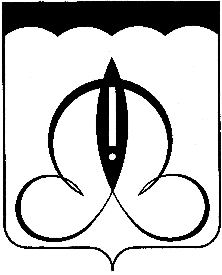 